                      บันทึกข้อความ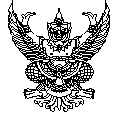 ส่วนราชการ งาน/ฝ่าย/คณะ  มหาวิทยาลัยการกีฬาแห่งชาติ วิทยาเขตลำปาง                       ที่   กก 0515/		                             วันที่       XX  ตุลาคม  2566      เรื่อง  รายงานขอความเห็นชอบการจัดซื้อจัดจ้าง และขออนุมัติเบิกจ่ายเงินเรียน   รองอธิการบดีมหาวิทยาลัยการกีฬาแห่งชาติ ประจำวิทยาเขตลำปาง (ผ่านการเงินและบัญชี)	ด้วยข้าพเจ้า............................... ตำแหน่ง.......................ได้รับอนุมัติให้ดำเนินการจัดซื้อจัดจ้างพัสดุในโครงการ (ระบุ)............................ตามบันทึกที่ ...................................ได้ดำเนินการ (   ) จัดซื้อ (   ) จัดจ้างพัสดุ จำนวน.......รายการ เพื่อใช้สำหรับ................................................... โดยมีรายละเอียดดังต่อไปนี้ 	1. ค่า...................จำนวน ...... รายการ เป็นจำนวนเงิน.......XXX..บาท   จากบริษัท/ห้าง/ร้าน..................... ตามหลักฐานการจัดซื้อจัดจ้างเป็น... (ใบส่งของ/ใบแจ้งหนี้/ใบกำกับสินค้า/ใบเสร็จรับเงิน...)  เช่น ใบส่งของ เล่มที่..........เลขที่.............วันที่.......... หรือ ใบเสร็จรับเงิน  เล่มที่..........เลขที่.............วันที่........... 	2. ค่า...................จำนวน ...... รายการ เป็นจำนวนเงิน.......XXX..บาท   จากบริษัท/ห้าง/ร้าน..................... ตามหลักฐานการจัดซื้อจัดจ้างเป็น... (ใบส่งของ/ใบแจ้งหนี้/ใบกำกับสินค้า/ใบเสร็จรับเงิน...)  เช่น ใบส่งของ เล่มที่..........เลขที่.............วันที่.......... หรือ ใบเสร็จรับเงิน  เล่มที่..........เลขที่.............วันที่........... 	รวมรายการที่ 1-2  เป็นเงินทั้งสิ้น..........................บาท (......................................................)	ทั้งนี้ การดำเนินการจัดซื้อจัดจ้างดังกล่าว เป็นการดำเนินการตามหนังสือด่วนที่สุด ที่ กค (กวจ) 0405.2/ว 119 ลงวันที่ 7 มีนาคม 2561  ตาราง 1 ลำดับ .......... 	จึงเรียนมาเพื่อพิจารณาให้ความเห็นชอบการดำเนินการ และขออนุมัติเบิกจ่ายเงินโดยให้ถือรายงานนี้เป็นหลักฐานการตรวจรับพัสดุโดยอนุโลมลงชื่อ...............................................ผู้ขออนุมัติ                    (................................................)หมายเหตุ : ดำเนินการให้แล้วเสร็จภายในวันถัดไปของวันเสร็จสิ้นโครงการผู้ช่วยอธิการบดีฝ่าย/รองคณบดีผู้ช่วยอธิการบดีฝ่าย/รองคณบดีข้าพเจ้าขอรับรองการดำเนินการดังกล่าวเป็นไปตามภารกิจ/โครงการของส่วนราชการทุกประการลงชื่อ...........................................................   (..................................................)วันที่.....................................ข้าพเจ้าขอรับรองการดำเนินการดังกล่าวเป็นไปตามภารกิจ/โครงการของส่วนราชการทุกประการลงชื่อ...........................................................   (..................................................)วันที่.....................................งานการเงินและบัญชีรองอธิการบดีประจำวิทยาเขตลำปาง     เพื่อพิจารณาเห็นชอบการ (   ) จัดซื้อ (   ) จัดจ้าง      เพื่อโปรดอนุมัติเบิกเงิน (  ) งบประมาณ (  ) เงินรายได้     จำนวน ..........................................................................      ให้แก่ (ร้าน/หจก./บจ.) ....................................................ลงชื่อ...............................................ผู้ตรวจสอบ             วันที่......................................     อนุมัติให้เบิกได้      อื่น ๆ..........................................................................ลงชื่อ.........................................................ผู้มีอำนาจสั่งซื้อ/สั่งจ้างวันที่.....................................